隆尧县县直部门公开选调工作人员报名登记表


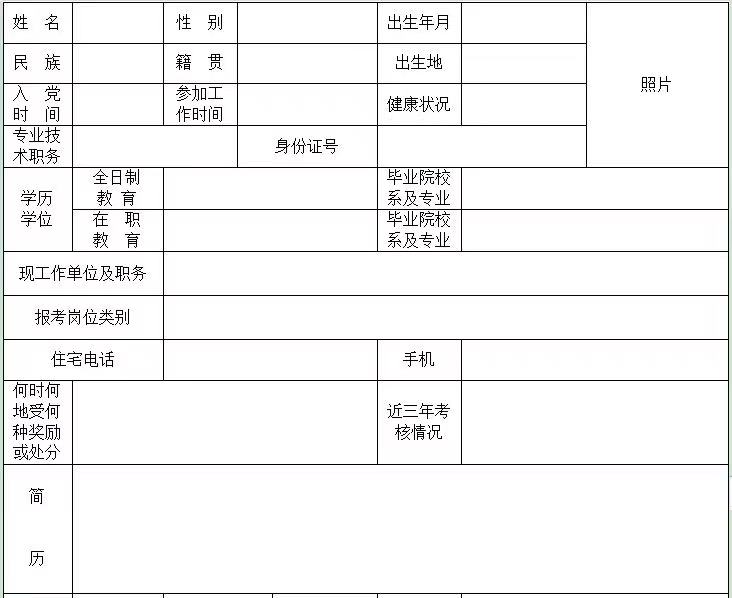 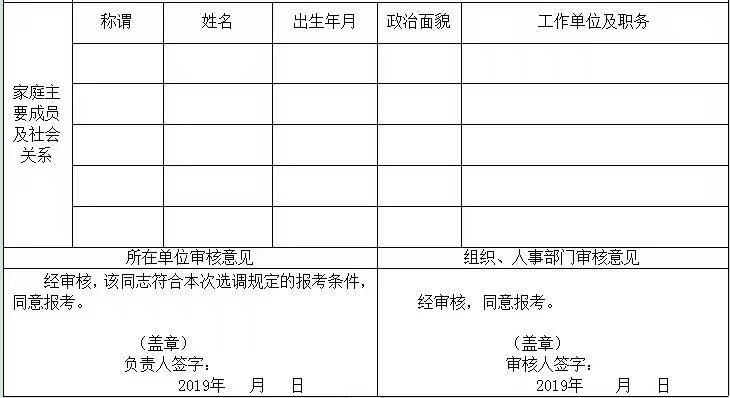 